Como desbloquear os pop-ups? Segue abaixo o passo a passo:1º - Vá ao canto direito do seu computador e clique no quadrado com um X vermelho: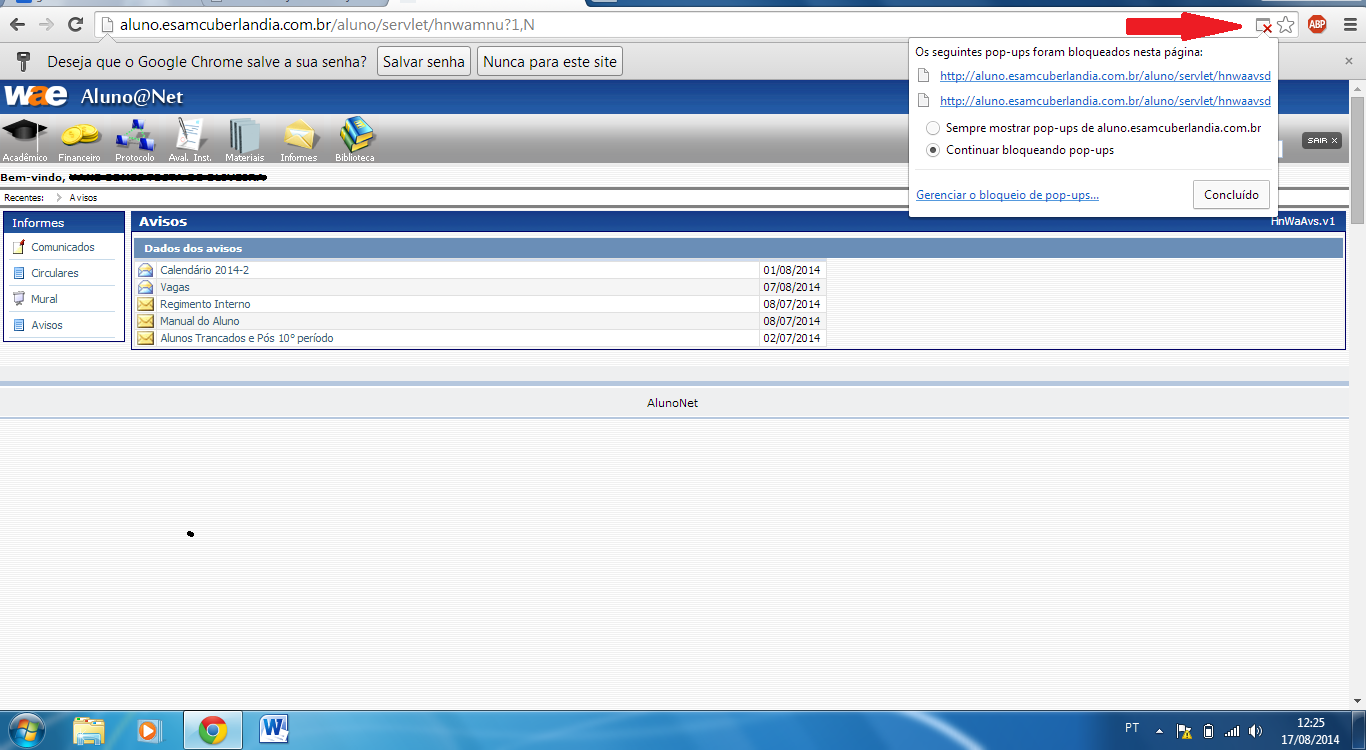 2º - Selecione a opção “Sempre mostrar pop-ups de aluno.esamcuberlandia.com.br”: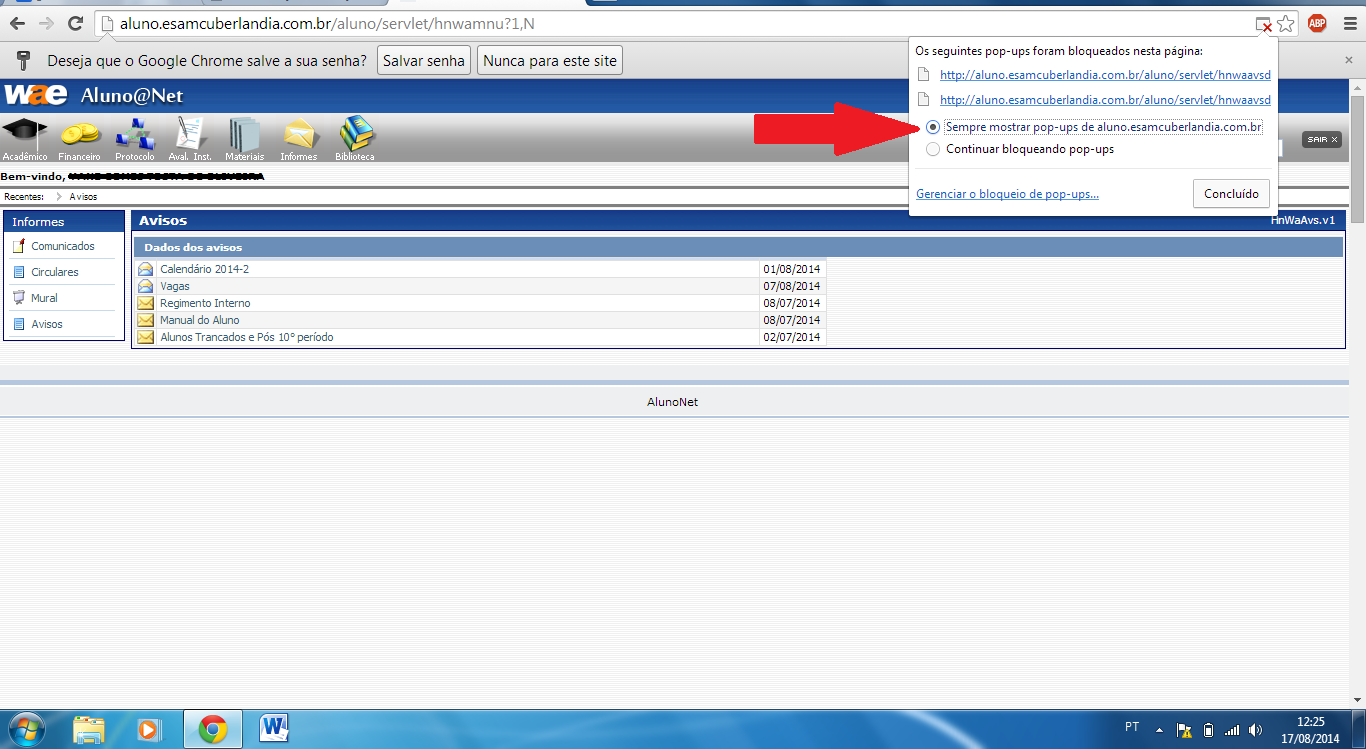 3º - Confirme: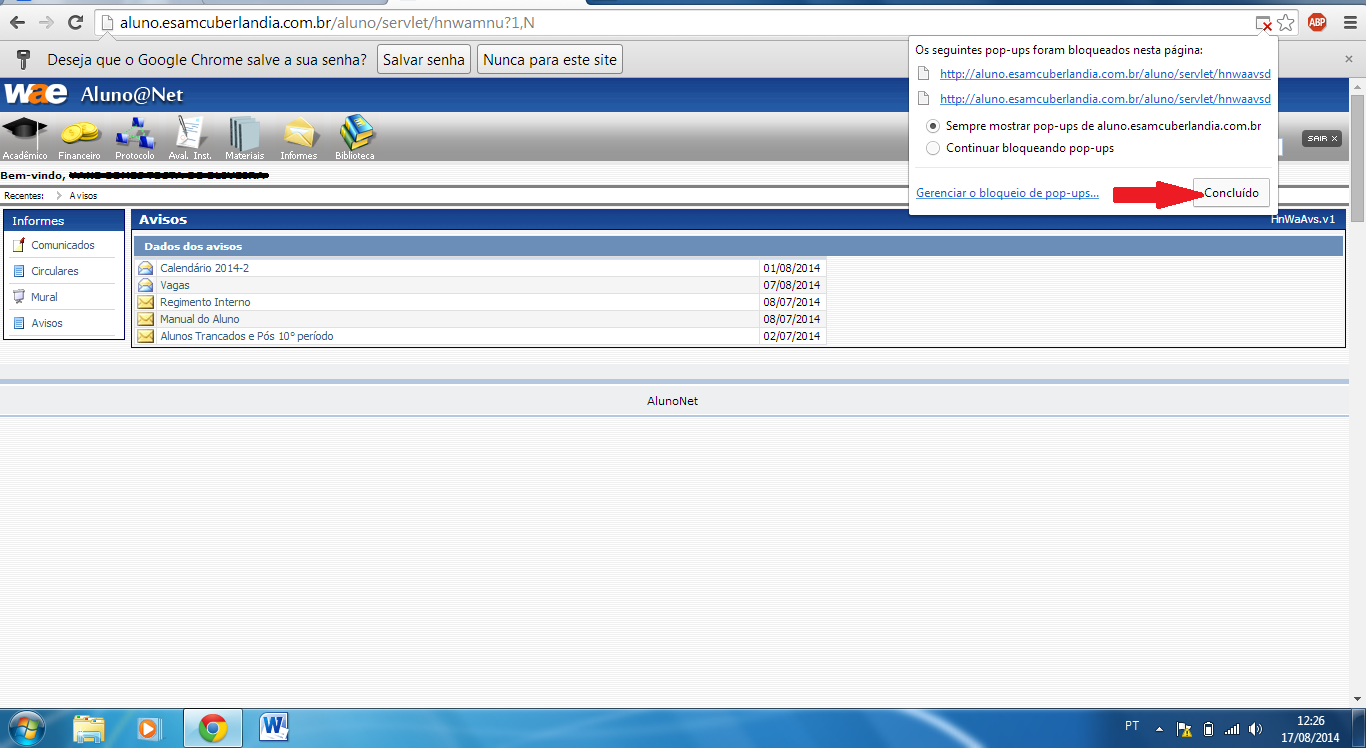 4º - Agora pode fazer a sua Rematrícula: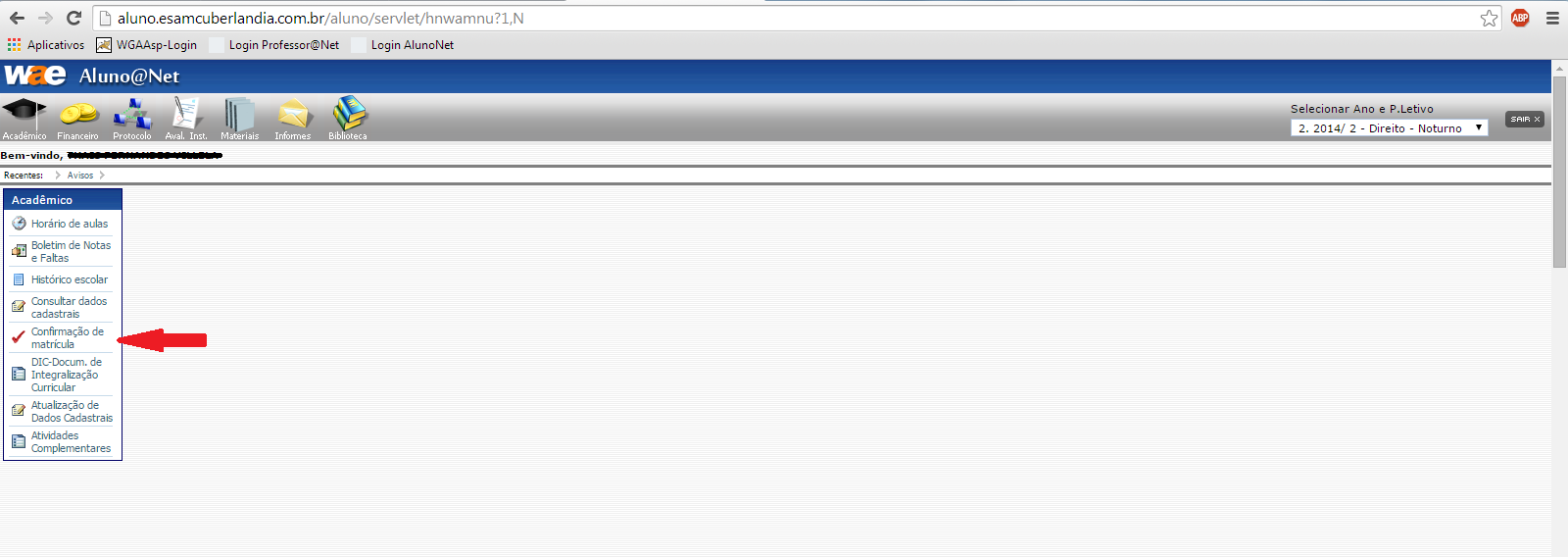 